Gruffalo 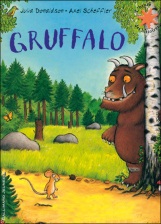 Julia Donaldson et Axel SchefflerPréparation à la lectureRéalisationIntégrationPrésentation du livrePrésentation du livreQuestionnement sur la lecture du résuméQuestionnement pour  l’exploration de l’illustration de la page couvertureLire le résumé sur la 4e de couverture et montrer l’image pour avoir le lieu de l’histoire-Qu’est-ce qu’un Gruffalo? -Est-ce quelqu’un qui va protéger la souris?-Renard, hibou et serpent la trouvent appétissante, sont-ils des amis ou des ennemis?-Pourquoi la souris ne semble-t-elle pas craindre le Gruffalo?-Quelles sont les intentions du Gruffalo?-À quel endroit se passe l’histoire?*Idée : cacher le Gruffalo sur la page couverture et faire deviner à quoi il ressemble. Attendre la page 16 pour le découvrir. -Qui sont les prédateurs de la souris?-T’es-tu déjà retrouvé seul dans un endroit où tu t’es senti menacé? Qu’as-tu fait?-Sur la page de couverture, nous sommes dans une forêt paisible.-Sur les deux premières pages on voit un oiseau de proie, une grenouille et une souris qui semble calme. -Montrer les pages 3-4 où l’on voit le renard, qui est menacé? Que va faire la souris?Liens avec les connaissances antérieuresFaire émerger l’intention de lectureLire le résumé sur la 4e de couverture et montrer l’image pour avoir le lieu de l’histoire-Qu’est-ce qu’un Gruffalo? -Est-ce quelqu’un qui va protéger la souris?-Renard, hibou et serpent la trouvent appétissante, sont-ils des amis ou des ennemis?-Pourquoi la souris ne semble-t-elle pas craindre le Gruffalo?-Quelles sont les intentions du Gruffalo?-À quel endroit se passe l’histoire?*Idée : cacher le Gruffalo sur la page couverture et faire deviner à quoi il ressemble. Attendre la page 16 pour le découvrir. -Qui sont les prédateurs de la souris?-T’es-tu déjà retrouvé seul dans un endroit où tu t’es senti menacé? Qu’as-tu fait?-Sur la page de couverture, nous sommes dans une forêt paisible.-Sur les deux premières pages on voit un oiseau de proie, une grenouille et une souris qui semble calme. -Montrer les pages 3-4 où l’on voit le renard, qui est menacé? Que va faire la souris?Intention de lectureIntention de lectureFormulation de l’intention de lectureNous allons lire ce livre afin de savoir qui est menacé, la souris ou le renard, et ce qu’il va faire.Choisir les moments d’interaction en lien avec la construction du sens et l’intention de lecturePréciser le questionnementLire jusqu’à la page 14 (page où le serpent s’enfuit)En collectif :-revenir sur les pages précédentes : les 2 premières pages des rencontres avec le renard, le hibou et le serpent-Que remarques-tu sur le visage des prédateurs? (expression menaçante à gauche et soumise à droite)1ère interaction (p.14) :-La voix de la souris change et elle ne termine pas sa phrase comme les fois précédentes. Pourquoi? En collectif (p.15) :Important : cacher le Gruffalo sur la page de droite.-De quoi la souris a-t-elle peur? -Faire dessiner aux élèves le Gruffalo à la suite de la description lue.2e interaction (p.16) :-montrer l’image du Gruffalo-Que va-t-il se passer maintenant?Lecture des pages 17 et 18.Faire observer l’expression de la souris qui redevient calme. Lire jusqu’à la page 23 (page où on voit le renard qui entre dans son terrier).Important : cacher l’image de la page 24.En collectif (p.23-24) :-Les animaux ont-ils vraiment peur de la souris?-Important : lire le haut de la page seulement.-Que va faire le Gruffalo à votre avis? Lire la fin de l’histoire.Questionnement pour amener les élèves à faire un retour à l’intention de lecture-Si tu avais été à la place de la souris, aurais-tu eu peur?-As-tu ressenti de l’admiration pour la souris? Pourquoi?-Quelle est la morale de cette histoire? Comment la souris s’y est-elle prise pour éloigner ses prédateurs? Que pensez-vous de cette ruse?-Retour sur l’intention de lecture : qui était menacé dans cette histoire?*Idée : faire un retour sur l’histoire en la racontant à l’aide du schéma de récit. -Comment réagis-tu devant la peur? (ex. : un enfant plus vieux qui te fait peur)Prolongements possibles : lire l’album C’est moi le plus fort de Mario Ramos et comparer les 2 albums (réseau thématique) Questionnement pour amener les élèves à faire des liens avec leur expérience personnelle-Si tu avais été à la place de la souris, aurais-tu eu peur?-As-tu ressenti de l’admiration pour la souris? Pourquoi?-Quelle est la morale de cette histoire? Comment la souris s’y est-elle prise pour éloigner ses prédateurs? Que pensez-vous de cette ruse?-Retour sur l’intention de lecture : qui était menacé dans cette histoire?*Idée : faire un retour sur l’histoire en la racontant à l’aide du schéma de récit. -Comment réagis-tu devant la peur? (ex. : un enfant plus vieux qui te fait peur)Prolongements possibles : lire l’album C’est moi le plus fort de Mario Ramos et comparer les 2 albums (réseau thématique) 